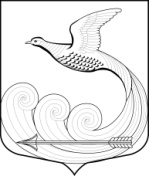 Местная  администрациямуниципального образования Кипенское сельское поселениемуниципального образования Ломоносовского муниципального районаЛенинградской областиПОСТАНОВЛЕНИЕот 18.11.2022 г. № 668д. КипеньО признании утратившим силу постановления главы местной администрации  муниципального образования Кипенское сельское поселение муниципального образования Ломоносовского муниципального района Ленинградской областиот 05.05.2015 № 80 «Об утверждении Административных регламентов
по предоставлению муниципальных услуг
местной администрацией МО Кипенское сельское
поселение» В соответствии с Федеральными законами от 06.10.2003 г. № 131-ФЗ «Об общих принципах организации местного самоуправления в Российской Федерации», от 27.07.2010 г. № 210-ФЗ «Об организации предоставления государственных и муниципальных услуг», местная администрация  Кипенского сельского поселения постановляет:Признать утратившим силу постановление главы местной администрации муниципального образования Кипенское сельское поселение муниципального образования Ломоносовского муниципального района Ленинградской области от 05.05.2015 № 80 «Об утверждении Административных регламентов по предоставлению муниципальных услуг
местной администрацией МО Кипенское сельское поселение».Разместить настоящее Постановление на официальном сайте Кипенского сельского поселения в информационно-телекоммуникационной сети Интернет.Настоящее постановление вступает в силу со дня его официального опубликования (обнародования). Контроль за исполнением настоящего постановления  оставляю за собой. Глава Кипенского сельского поселения                                                  М. В. Кюне